Now that we know somewhat about criminal offences, let’s practice using them! In this activity, you will be assigned a case and will have to either prosecute or defend the alleged criminal. For this example let’s call him Mr. Knife and he is charged with the Murder of 19yo Eric Hewer. Prosecution is seeking Murder and the Defence is seeking acquittal or a lowering of the charges. Watch this video: https://www.youtube.com/watch?v=jAhds7Dxhww&ab_channel=AhmarKhanRead this: https://www.cbc.ca/news/canada/ottawa/eric-hewer-brother-1.6163032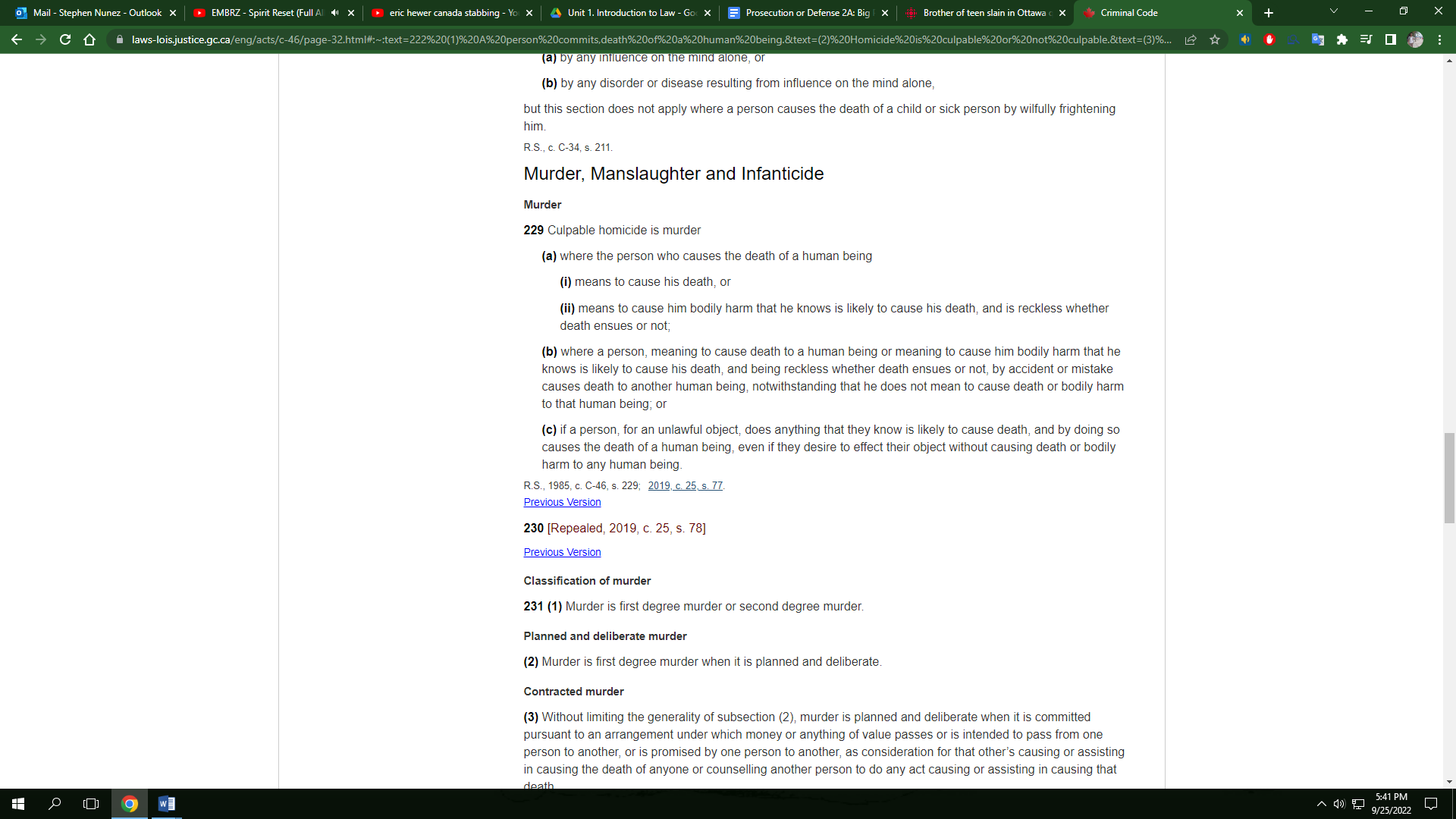 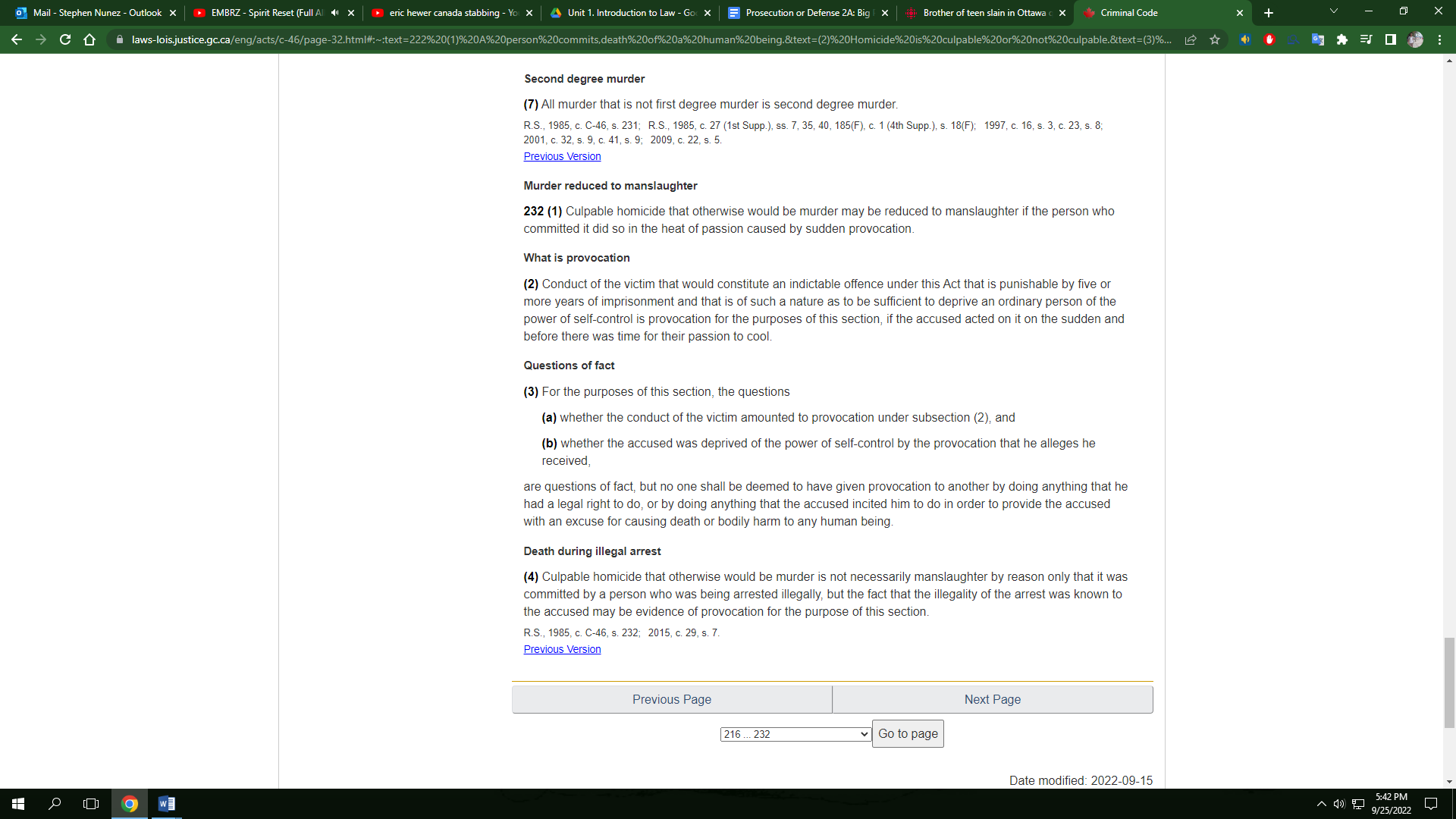 TIPS: Begin with: “I believe that ___________ is (guilty or innocent) of _______________ and should receive ________________ (X amount of time in jail, or a X amount in a fine) because...When coming up with your reasons, think about what in the video makes the person either guilty or not guilty. Could it be what he’s wearing? What he’s doing? Where he is? What he looks like? Use any of these to your advantage. YOU ONLY HAVE THIS VIDEO TO GO OFF OF. Remember it has to be CONVINCING, not “correct”.End with: For these reasons the accused, _____________,  should receive ______________ 